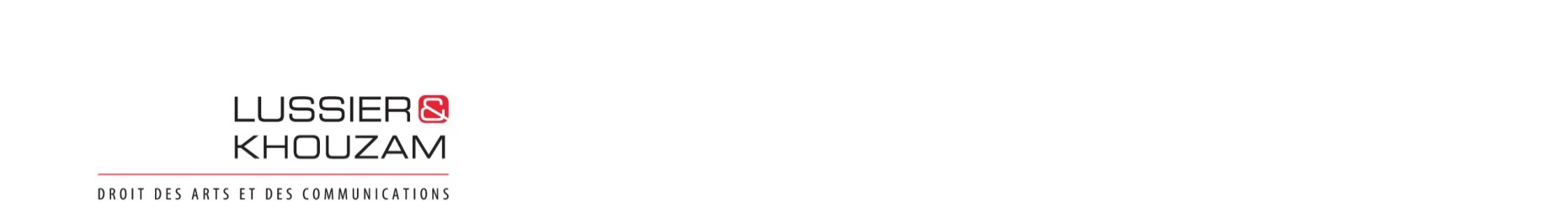 ERRORS + OMISSIONS REVIEW PROCEDURE: PRODUCER WARRANTIES ANNEXAttach contracts related to the 
Chain of Title and authorizations
from individuals or groupsTitle of the production: 	Title of the production: 	Title of the production: 	Production Company:Production Company:Production Company:Name(s) of the contact person:(producer or authorized representative)Tel:
Email:Tel:
Email:Name of the production lawyer:Years in Entertain- ment Law?Years in Entertain- ment Law?Name of Law Firm:Name of Law Firm:Name of Law Firm:PERSONS OR CHARACTERSPERSONS OR CHARACTERSPERSONS OR CHARACTERSWill the name or image of real-life persons be used in the production?Will the name or image of real-life persons be used in the production? yes      noAre you filming groups or crowds?Are you filming groups or crowds? yes      noWill the name or image of deceased people be used in the production?Will the name or image of deceased people be used in the production? yes      noIs it possible that a person may recognize him- or herself even if you do not use his or her name or image in the production?Is it possible that a person may recognize him- or herself even if you do not use his or her name or image in the production? yes     noIf you replied “yes” to any of the questions above, have you obtained releases from these people or their legal representation?If you replied “yes” to any of the questions above, have you obtained releases from these people or their legal representation? yes     no       If yes, please attach the authorizations to this form. If no, please explain:       If yes, please attach the authorizations to this form. If no, please explain:       If yes, please attach the authorizations to this form. If no, please explain:In the case of a work of fiction, have the characters' names been adequately checked by a recognized research company to avoid any resemblance or similarity to real-life people, namely regarding their profession/work or location of the action?In the case of a work of fiction, have the characters' names been adequately checked by a recognized research company to avoid any resemblance or similarity to real-life people, namely regarding their profession/work or location of the action? yes       noIf yes, what is the name of the research company? If no, explain:If yes, what is the name of the research company? If no, explain:If yes, what is the name of the research company? If no, explain:N.B. Characters that have either first names or last names only can generally be used without research if they are animated characters (ex. Bill, Mrs Larose, etc.) or professionals. N.B. Characters that have either first names or last names only can generally be used without research if they are animated characters (ex. Bill, Mrs Larose, etc.) or professionals. N.B. Characters that have either first names or last names only can generally be used without research if they are animated characters (ex. Bill, Mrs Larose, etc.) or professionals. TRADEMARKS TRADEMARKS TRADEMARKS Will trademarks, logos, initials or corporate names be visible on screen?Will trademarks, logos, initials or corporate names be visible on screen? yes       noIf yes, have authorizations been obtained from their owners for their use?If yes, have authorizations been obtained from their owners for their use? yes       noN.B. The mere mention in the dialogue of a corporate name or trademark without pejorative connotation is usually acceptable.N.B. The mere mention in the dialogue of a corporate name or trademark without pejorative connotation is usually acceptable.N.B. The mere mention in the dialogue of a corporate name or trademark without pejorative connotation is usually acceptable.Will fictitious trademarks be created for the production?Will fictitious trademarks be created for the production? yes       noIf yes, have these trademarks been adequately checked by a recognized research company to avoid confusion with pre-existing trademarks?If yes, have these trademarks been adequately checked by a recognized research company to avoid confusion with pre-existing trademarks? yes       noIf yes, what is the name of the research company. If no, explain:If yes, what is the name of the research company. If no, explain:If yes, what is the name of the research company. If no, explain:N.B. Please note that if you create original logos, unless permission has been obtained for this purpose, they should not use distinctive elements of pre-existing trademarks (logos, lettering, color scheme, etc.)N.B. Please note that if you create original logos, unless permission has been obtained for this purpose, they should not use distinctive elements of pre-existing trademarks (logos, lettering, color scheme, etc.)N.B. Please note that if you create original logos, unless permission has been obtained for this purpose, they should not use distinctive elements of pre-existing trademarks (logos, lettering, color scheme, etc.)Is the production shooting on location?Is the production shooting on location? yes       noIf yes, does your location contract provide for the use of trademarks and trade names or art works located at the location?If yes, does your location contract provide for the use of trademarks and trade names or art works located at the location? yes       no      If you replied no to the above questions, explain:      If you replied no to the above questions, explain:      If you replied no to the above questions, explain:Will official police uniforms or insignia be visible on screen?Will official police uniforms or insignia be visible on screen? yes       noIf yes, have authorizations been obtained for their use?If yes, have authorizations been obtained for their use? yes       no
If you replied no to the above questions, explain:If you replied no to the above questions, explain:If you replied no to the above questions, explain:N.B. It is generally advisable to avoid using badges and other distinguishing marks of an official police uniform or other existing uniform unless it is rented according to the usual rental agreements.N.B. It is generally advisable to avoid using badges and other distinguishing marks of an official police uniform or other existing uniform unless it is rented according to the usual rental agreements.N.B. It is generally advisable to avoid using badges and other distinguishing marks of an official police uniform or other existing uniform unless it is rented according to the usual rental agreements.MUSICMUSICMUSICHave all music rights been cleared for the licensed period relative to:
Have all music rights been cleared for the licensed period relative to:
Synchronization?Synchronization? yes       noPublic performances (including online)?Public performances (including online)? yes       noIf you replied no to the above question, explain:

If you replied no to the above question, explain:

If you replied no to the above question, explain:

If original music has been commissioned, has an indemnity provision against third party claims been obtained from the composer?If original music has been commissioned, has an indemnity provision against third party claims been obtained from the composer? yes       noAUDIOVISUAL OR ARCHIVAL FILM CLIPS
AUDIOVISUAL OR ARCHIVAL FILM CLIPS
AUDIOVISUAL OR ARCHIVAL FILM CLIPS
Will any film clips or archived material such as footage or pictures be used in the production?Will any film clips or archived material such as footage or pictures be used in the production? yes       noIf yes, have all licenses and authorizations been obtained from the right-holders (including music and performing rights or people appearing in a film clip, for example) for their use for the duration of the licensed period?
If yes, have all licenses and authorizations been obtained from the right-holders (including music and performing rights or people appearing in a film clip, for example) for their use for the duration of the licensed period?
 yes       noIf no, explain:

If no, explain:

If no, explain:

OTHER WORKS PROTECTED BY COPYRIGHT OTHER WORKS PROTECTED BY COPYRIGHT OTHER WORKS PROTECTED BY COPYRIGHT Will protected copyrighted works be visible on screen (e.g. artworks, paintings, posters, photographs, sculptures, public art, books, newspapers, magazines, plays, dances, public performance, etc.)?Will protected copyrighted works be visible on screen (e.g. artworks, paintings, posters, photographs, sculptures, public art, books, newspapers, magazines, plays, dances, public performance, etc.)? yes       noIf yes, have licenses or authorizations been obtained from their right-holders? If yes, have licenses or authorizations been obtained from their right-holders?  yes       no      If no, explain:
      If no, explain:
      If no, explain:
Will your art department be creating wholly original works for the purposes of production?Will your art department be creating wholly original works for the purposes of production? yes       noDo these works include elements of pre-existing works?Do these works include elements of pre-existing works? yes      noIf yes, has authorization or licenses been obtained from the right-holders of these works?If yes, has authorization or licenses been obtained from the right-holders of these works? yes      noIf no, explain:
If no, explain:
If no, explain:
N.B. Remember that if you create original works, unless permission has been obtained for this purpose, it should not use distinctive elements of pre-existing works.N.B. Remember that if you create original works, unless permission has been obtained for this purpose, it should not use distinctive elements of pre-existing works.N.B. Remember that if you create original works, unless permission has been obtained for this purpose, it should not use distinctive elements of pre-existing works.RIGHTS TO REPUTATION AND PRIVACYRIGHTS TO REPUTATION AND PRIVACYRIGHTS TO REPUTATION AND PRIVACYWill you refer to public personalities or non-public persons in the production (e.g. politicians, actors, singers, specific citizens, etc.)?Will you refer to public personalities or non-public persons in the production (e.g. politicians, actors, singers, specific citizens, etc.)? yes       noIf yes, is there a possibility that the circumstances in which these people are represented, or that the statements made about them could constitute a breach of their reputation or their privacy rights?If yes, is there a possibility that the circumstances in which these people are represented, or that the statements made about them could constitute a breach of their reputation or their privacy rights? yes       no Will the telephone numbers, street addresses and license plates that may be visible on screen be fictitious?  Will the telephone numbers, street addresses and license plates that may be visible on screen be fictitious?  yes       no      Have they been adequately checked?      Have they been adequately checked? yes       no      What is the name of the research company and describe the extent of the research?


      What is the name of the research company and describe the extent of the research?


      What is the name of the research company and describe the extent of the research?


CHAIN OF TITLECHAIN OF TITLECHAIN OF TITLEDo contracts include all licenses or assignments, and warrantees required for the exploitation, distribution and promotion of the production, on all projected platforms with:Do contracts include all licenses or assignments, and warrantees required for the exploitation, distribution and promotion of the production, on all projected platforms with:The director?The director? yes       noThe writer?The writer? yes       noIs the production based on a pre-existing work (including works created by the director or screenwriter)?Is the production based on a pre-existing work (including works created by the director or screenwriter)? yes       noIf yes, have the rights to adapt the work been obtained?If yes, have the rights to adapt the work been obtained? yes       noIf no, explain:If no, explain:PLEASE ATTACH ALL CONTRACTS RELATED TO THE CHAIN OF TITLEPLEASE ATTACH ALL CONTRACTS RELATED TO THE CHAIN OF TITLEPLEASE ATTACH ALL CONTRACTS RELATED TO THE CHAIN OF TITLEREPRESENTATION + GUARANTEESREPRESENTATION + GUARANTEESREPRESENTATION + GUARANTEESThe undesignated, a duly authorized representative of the Production company declares and guarantees that:The undesignated, a duly authorized representative of the Production company declares and guarantees that:The undesignated, a duly authorized representative of the Production company declares and guarantees that: The information in this form is true and complete; yes       yes      I undertake to advise the Independent Production Fund, other funds and distributors of any material change in the Production which would impact the information on this form;
 yes  
 yes  I have reviewed this form with my lawyer              yes                yes  My lawyer has examined the content of the Production and the chain of title (script or edited version);
              yes                yes  I have integrated the recommendations of my lawyer and made the required changes to the Production or the Chain of Title yes   yes  
Signed at: ____________________ Date: _________________________


Signature: ____________________ Print Name:____________________
Signed at: ____________________ Date: _________________________


Signature: ____________________ Print Name:____________________
Signed at: ____________________ Date: _________________________


Signature: ____________________ Print Name:____________________